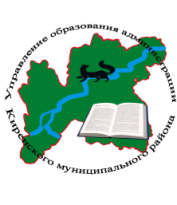 Совещание руководителей образовательных организацийДата проведения: 22 марта 2024Начало совещания: 11.30 часовМесто проведения: в режиме ВКСУчастники совещания:  специалисты Управления образования, методисты МКУ ЦРО, руководители общеобразовательных организацийПовестка совещания11.30-11.45 Итоги муниципального образовательного ФорумаБровченко Н.О., директор МКУ ЦРО11.45-11.55О выборе предметов ЕГЭ выпускниками 11 классовВоробьева Д.В., консультант Управления образования11.55-12.20Итоги работы ПМПК Об организации летнего отдыха и занятости обучающихся в летний периодРоднаева О.А., ведущий специалист Управления образования12.20-12.30Организация питания в общеобразовательных организациях (в т.ч. в ЛДП): состояние; проблемы; договоры - закупкиВойтова Ю.М., руководитель группы питания Управления образования12.30-12.50 О результатах контроля образовательной и внеурочной деятельности с использованием оборудования «Точка роста» в разрезе проекта «Школа Минпросвещения» (киноуроки; школьные театры; школьные спорт.клубы и т.д.)  Агафонова Е.А., методист МКУ ЦРОМерщий Т.А., директор МАУДО ДЮЦ Гармония12.50-13.00«Моя школа», «Дневник.ру»Неплюхин А.Н., методист МКУ ЦРО13.00-13.30Об итогах выборной кампании ПрезидентаО работе в СферумеЗвягинцева О.П., начальник Управления образования